Publicado en Madrid el 12/08/2015 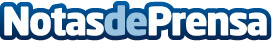 ‘Cine molón’: cortos gratuitos para los más pequeñosEl 24º Festival de Cine de Madrid – PNR, que se celebrará entre el 16 y el 25 de octubre en nueve sedes de la Comunidad de Madrid, presenta la programación de su sección paralela denominada “Cine Molón”: 24 cortometrajes en tres sesiones diferenciadas por edades: de 2 a 4 años, de 5 a 7 años, y más de 8 añosDatos de contacto:Nota de prensa publicada en: https://www.notasdeprensa.es/cine-molon-cortos-gratuitos-para-los-mas_1 Categorias: Cine Ocio para niños http://www.notasdeprensa.es